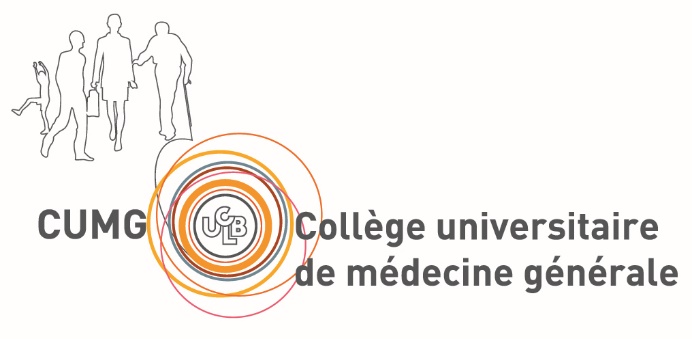 FICHE DE THÈSEACCORD DU DIRECTEUR DE THÈSEJe soussigné.e Prénom / Nom / Fonction / Établissement de recherche ou Université de rattachement, directeur.trice de thèse de Prénom / Nom, certifie encadrer le travail de thèse intitulé « Titre de la recherche », et cosigner la fiche de thèse correspondante.Rédigé ce jour et remis en main propre pour faire valoir ce que de droit.Fait à …………………………….Le …………………………………….Signature